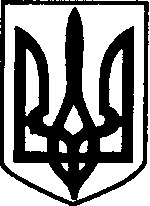 УКРАЇНАВИКОНАВЧИЙ КОМІТЕТЧОРНОМОРСЬКА МІСЬКА РАДАОДЕСЬКОГО РАЙОНУ ОДЕСЬКОЇ ОБЛАСТІ  КОМІСІЯз розгляду питань надання компенсації для відновлення окремих категорій об’єктів нерухомого майна, розташованого в Чорноморській міській територіальній громаді знищеного та/або пошкодженого внаслідок бойових дій, терористичних актів, диверсій, спричинених збройною агресією Російської ФедераціїРІШЕННЯвід 24.11.2023										№ 5Про надання компенсації на відновленняпошкодженого об’єкту                          Івчику Олександру Федоровичу за заявою № ЗВ-16.10.2023-56342Відповідно до абзацу сьомого пункту 8 Порядку надання компенсації для відновлення окремих категорій об’єктів нерухомого майна, пошкоджених внаслідок бойових дій, терористичних актів, диверсій, спричинених збройною агресією Російської Федерації, з використанням електронної публічної послуги “єВідновлення”, затвердженого постановою Кабінету Міністрів України від 21.04.2023 р. № 381, КомісіяВИРІШИЛА1. Надати Івчику Олександру Федоровичу за заявою № ЗВ-16.10.2023-56342 компенсацію для відновлення окремих категорій об’єктів, пошкоджених внаслідок бойових дій, терористичних актів, диверсій, спричинених збройною агресією Російської Федерації, з використанням електронної публічної послуги “єВідновлення” у сумі 185 468,51 грн               (сто вісімдесят п’ять тисяч чотириста шістдесят вісім гривень п’ятдесят одна копійка), розрахованої відповідно до відомостей чек-листа (копія - додається). 2. Євгену Сологубу, відповідальному за розгляд заяви № ЗВ-16.10.2023-56342, забезпечити невідкладно:  2.1. внесення до Державного реєстру майна, пошкодженого та знищеного внаслідок бойових дій, терористичних актів проти України, диверсій, спричинених збройною агресією Російської Федерації проти України до заяви № ЗВ-16.10.2023-56342 відомостей про це рішення та його скан-копії;     2.2. передачу цього рішення до виконавчого комітету Чорноморської міської ради Одеського району Одеської області для його затвердження.Голова							            Ігор СУРНІНСекретар							            Євген СОЛОГУБЧлени комісії:      __________________			Олена ЛИПАЧ__________________			Ольга СУББОТКІНА__________________			Ольга ЯКОВЕНКО__________________			Тетяна БАРИШЕВА__________________			Олександр ОСАДЧИЙ__________________			Микола МАЛИЙ __________________			Тетяна РЯБОВА __________________			Оксана МАСЛЕЙ__________________			Валентина РЯБЕЦЬ__________________			Сергій ЖОВНОВАТИЙ